Leoni präsentiert die neuesten Automatisierungsinnovationen bei der dritten jährlichen Oktoberfest-Netzwerkveranstaltung Knüpfen Sie Kontakte zu den führenden Automatisierungsexperten im Mittleren Westen der USA und erfahren Sie mehr über die neueste Automatisierungstechnik von Leoni: Besuchen Sie am Donnerstag, den 20. September 2018, die Netzwerkveranstaltung im Oktoberfest-Stil.Lake Orion, Michigan, USA, 27. August 2018 – Leoni Engineering Products & Services, Inc. (Leoni EPS) feiert bei der dritten jährlichen Oktoberfest-Netzwerkveranstaltung am 20. September 2018 in dem Werk in Lake Orion, Michigan, seine deutsche Herkunft und seine Innovationen im Bereich der Fabrikautomation. Die Veranstaltung, die von 10 bis 21 Uhr stattfindet, richtet sich an Vertreter nordamerikanischer Industrieunternehmen und bietet ein vielfältiges Angebot an deutschen Speisen und Biersorten. Neben Vorführungen der einzelnen Produktgruppen von Leoni EPS – wie etwa Schulungen für automatisierte Systeme, Lösungen und Services für das Roboterkabelmanagement, Bildverarbeitungsintegration sowie Automatisierungs- und Antriebskabellösungen – werden den Besuchern auch die neuesten Innovationen von Leoni vorgestellt, die „Deep Learning“ und andere Automatisierungstechnologien nutzen. „Leoni schließt die Lücke zwischen Automatisierung und Weltklassefertigung“, kommentierte Jean-Marc Vico, General Manager von Leoni EPS. „Dies möchten wir mit der Präsentation der besten Technologie von heute und der digitalen Technologien von morgen bei unserem jährlichen Oktoberfest zeigen.“Auf der Veranstaltung werden zahlreiche Anwendungen und Technologien vorgestellt, unter anderem die Standard-Schlauchpaket-Lösung LSH 3 von Leoni sowie kundenspezifische Kabellösungen, die auf Spezialanwendungen zugeschnitten sind. Die Besucher erwartet sowohl eine interaktive Tic-Tac-Toe-Vorführung mittels kollaborativer Robotik und Bildverar-beitungstechnologie als auch das neueste Leoni-Bildverarbeitungssystem für die Fehlererkennung, bei dem „Deep Learning“ zum Einsatz kommt.Darüber hinaus stellt Leoni die aktuellsten Weiterentwicklungen des B-Flex Kabelmanagementsystems für kollaborative und Leichtbaurobotertechnik vor, das für alle Arten von kleinen Roboterarmgeometrien und verschiedene Oberflächen sowie für Verpackungsanwendungen an größeren Robotern optimiert wurde. Um mehr zu erfahren oder sich für die Veranstaltung anzumelden, besuchen Sie bitte leps-oktoberfest.com.(2.458 Anschläge inkl. Leerzeichen) Zugehöriges Illustrationsmaterial finden Sie direkt bei dieser Mitteilung unter https://www.leoni.com/de/presse/mitteilungen/details/leoni-praesentiert-die-neuesten-automatisierungsinnovationen-bei-der-dritten-jaehrlichen-oktoberfest-netzwerkveranstaltung/ Über Leoni Engineering Products & Services, Inc.	Leoni Engineering Products & Services, Inc. (Leoni EPS), Teil der Leoni AG, ist Nordamerikas führender lösungsorientierter Automatisierungsdienstleister und bedient Kunden in den Bereichen Roboterkabelmanagement, Schulungen für Automatisierungssysteme, schlüsselfertige Bildverarbeitungssysteme und Automatisierungssupport. Leoni EPS unterstützt Kunden aus der allgemeinen Fertigung, der Automobilindustrie, der Konsumgüterindustrie, der Versorgungswirtschaft und anderen verwandten Branchen bei der Lösung der anspruchsvollsten Aufgaben in den Bereichen Montage, automatisierte Inspektion und Qualitätskontrolle. Erfahren Sie mehr über Leoni EPS unter www.leoni-americas.com oder telefonisch unter +1 (248) 484-5500.Über die LEONI GroupLEONI ist ein globaler Anbieter von Produkten, Lösungen und Dienstleistungen für das Energie- und Datenmanagement in der Automobilbranche und weiteren Industrien. Die Wertschöpfungskette umfasst Drähte, optische Fasern, standardisierte Leitungen, Spezialkabel und konfektionierte Systeme sowie intelligente Produkte und Smart Services. LEONI unterstützt seine Kunden als Innovationspartner und Lösungsanbieter mit ausgeprägter Entwicklungs- und Systemkompetenz. Die im MDAX notierte Unternehmensgruppe beschäftigt mehr als 87.000 Mitarbeiter in 31 Ländern und erzielte 2017 einen Konzernumsatz von 4,9 Milliarden Euro. 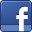 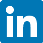 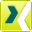 Ansprechpartner für die Fachpresse	Ansprechpartner für die WirtschaftspresseRoxy Matache-Dordea	Sven SchmidtMarketing	Corporate Public & Media RelationsLEONI EPS 	LEONI AGTelefon	+1 (248) 484-5500	Telefon	+49 911 2023-467Fax	+1 (248) 484-5501+ Fax	Fax 	+49 911 2023-231E-Mail	  	E-Mail	presse@leoni.comwww.leoni-americas.com